February       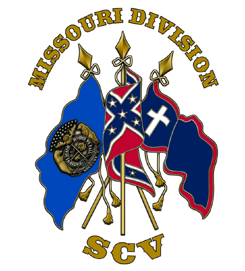 20231234Gates Camp MeetingAuxvasse 6:00PM567891011Brooks Camp MeetingCooter 3:30PMPrice Camp MeetingPacific 2:00PMCoffee Camp MeetingOsceola 6:00PMPorter Camp MeetingShelbina 7:00PMHughes Camp MeetingBuckner 7:00PMMcBride Camp MeetingSpringfield 6:00PMUtz Camp Meeting9:00AM12131415161718Parsons Camp MeetingLohman 5:30PMWatie Camp MeetingSt Peters 2:30PM19202122232425Cravens Camp MeetingGallatin 7:00PMLivingston Camp Meeting 6:00PMCampbell Camp MeetingBillings 7:00PMStoddard Camp Meeting 2:00PM262728